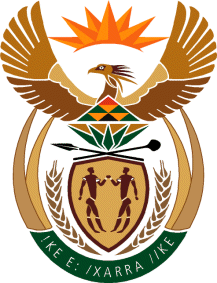 MINISTRY: SPORT AND RECREATIONPrivate Bag X869, , 0001, Tel: (012) 304 5158, Fax: (012) 323 8426Private Bag X9149, , 8000, Tel: (021) 465 5506/7/8/9, Fax: (021) 465 4402_____________________________________________________________________NATIONAL ASSEMBLYWRITTEN REPLY469.     Mr. H. B. Groenewald (DA) asked the Minister of Sport and Recreation:Whether his department procured any services from and/or made any payments to (a) Mr Mzwanele Manyi, (b) the Progressive Professionals Forum, (c) the Decolonisation Fund and/or (d) the Black Business Council; if not, in each case, why not; if so, what (i) services were procured, (ii) was the total cost, (iii) is the detailed breakdown of such costs, (iv) was the total amount paid, (v) was the purpose of the payments and (vi) is the detailed breakdown of such payments in each case?                                   NW525E _____________________________________________________________________The Minister of Sport and Recreation REPLY:The Department of Sport and Recreation South Africa (SRSA) did not procur any services from and/or make any payments to:(a) Mr Mzwanele Manyi (b) the Progressive Professionals Forum, (c) the Decolonisation Fund and/or(d) the Black Business CouncilThus (i), (ii), (iii) , (iv) and (v) fall away.